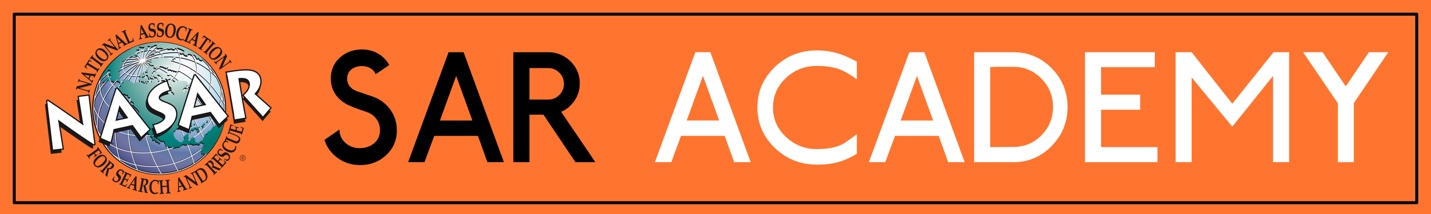 COURSE OR EXAMINATION CRITIQUEPlease take 1 minute and help us make our education, certification, instructors and lead evaluators better.COURSE / EXAMINATION: ___________________________________ Date:_______Please include any comments regarding what you enjoyed or would improve in the course / evaluation.  We read each critique and take them seriously.COMMENTS:If you would like to provide additional comments anonymously please contact us at info@nasar.org  and we will respect your privacy.Version 1.0AgreeNeutralDisagreeN/AMy objectives and expectations were metMy safety was important and adequately addressedI feel the classroom / evaluation area was sufficientI feel the material presented / examined is considered the current standard of careI feel the textbook, handouts and teaching aids were professional in appearance and productionI feel the materials presented / examined were clear and easily understoodI feel sufficient time was given for each examination station / topic / skill I feel open communication and learning were encouragedI would recommend this Instructor / Lead Evaluator to othersI would recommend this course / evaluation to othersI look forward to taking more NASAR courses / evaluations